崂应3012H型 自动烟尘/气测试仪（新08代）本仪器应用皮托管平行等速采样法采集固定污染源排气中的颗粒物，用过滤称重法测定质量。可应用于各种锅炉、烟道、工业炉窑等固定污染源颗粒物的排放浓度、折算浓度、排放总量的测定。自动测量烟气动压、静压、大气压、温度、含湿量、流量计前压力、O2、SO2、CO、NO、NO2、H2S、CO2的浓度及等速吸引流速等参数。 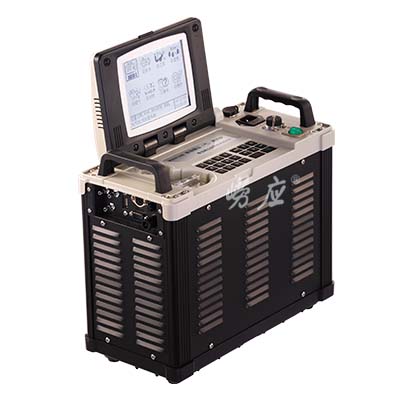 产品广泛应用于环保、检测公司、工矿企业（电厂、钢铁厂、水泥厂、糖厂、造纸厂、冶炼厂、陶瓷厂、锅炉炉窑、以及铝业、镁业、锌业、钛业、硅业、药业，包括化肥、化工、橡胶、材料厂等）、卫生、劳动、安监、军事、科研、教育等领域。执行标准 GB/T 16157-1996 固定污染源排气中颗粒物和气态污染物采样方法HJ/T 48-1999  烟尘采样器技术条件HJ 57-2017 固定污染源废气 二氧化硫的测定 定电位电解法HJ/T 397-2007  固定源废气监测技术规范HJ 836-2017 固定污染源废气 低浓度颗粒物的测定 重量法HJ973-2018  固定污染源废气 一氧化碳的测定定电位电解法JJG 680-2007 烟尘采样器检定规程JJG 968-2002  烟气分析仪检定规程 主要特点 控制系统独特的崂应系统设计，可综合完成废气污染源颗粒物和多组分烟气成分的测试具有CO对SO2自动修正功能，满足标准HJ57-2017的要求仪器采用双CPU结构，相互监视对方工作状态，发现错误及时修正，CPU之间均采用数字通信技术，使仪器在强干扰条件下可以正常工作抗静电能力强，烟温传感信号采用多级光电隔离技术，防止管道中的静电影响仪器正常工作，可承受2万伏以上静电，提供了更高的安全保障具有防倒吸功能，可防止采样结束后采集的烟尘被倒吸出来，确保采样数据的准确性实时记录设备工作状态数据，具有采样过程停电记忆功能具备故障自检测功能，可对主要器件、主要功能及故障进行检测，方便用户的维护、使用温度补偿功能，可校准温度变化引起的流量误差，保证测量的准确度自动跟踪烟气流速等速采样，响应时间短动力系统精密芯泵，耐腐蚀，流量大而稳，连续运转免维护，适应各种工况，具有过载保护功能独特高效气水分离器设计，高效除湿，令硅胶利用率大大高于其他同类仪器主机可视化优质滤尘滤芯设计，有效滤尘且便于更换，进一步保护气路及采样泵操作系统智能化的软件标定功能工业级防尘防水键盘，操作方便，特别适用于恶劣工况5.7寸4H-LCD显示屏，适用于野外环境温度(-20~70)℃ ，良好人机交互界面，让工作更轻松工业级连接插口，坚固耐用，USB接口支持U盘数据海量转存RS232串口配置高速低噪声微型热敏打印机，轻松掌握实时数据皮托管正负取压接嘴采用硅橡胶双联管连接，耐候性强，减少管路连接，操作方便其他可加装CO（抗H2干扰）传感器，消除氢气干扰，满足标准HJ973-2018的要求一体化电化学传感器模块，可根据需要自助选配进口传感器，最多可同时测量7种有害气体设计开发Windows环境下的微机数据库及通信系统软件，实现微机通讯进行存储、查询、打印 标准配置 主机崂应1085A型烟尘多功能取样管（1.5m）适用于测定固定污染源颗粒物浓度高效气水分离器热敏打印机 可选配置 崂应1030型  烟气预处理系统用于对工况湿烟气进行滤尘、加热、冷凝脱水及自动排水处理崂应1060A型 烟气取样器适用于测定固定污染源排气中有害气体成分崂应1061A-01型 烟气含湿量检测器适用于测定固定污染源排气中水分含量崂应1062A型 阻容法烟气含湿量检测器适用于测定固定污染源烟气含湿量崂应1080D型 烟气预处理器适用于测定固定污染源有害气体成分前处理，采用两级颗粒物过滤，过滤精度可达50μm崂应1081A型 沥青烟取样管 适用于测定固定污染源沥青烟浓度崂应1085D型低浓度烟尘多功能取样管适用于测定固定污染源低浓度的颗粒物,最低检出限为1mg/m3崂应1087A型 油烟取样管采用等速采样法抽取油烟排气管道内的气体崂应1087B型 油烟取样管采用手工称重法抽取油烟排气管道内的气体崂应9011Q型 智能交直流移动电源交直流供电，在额定功率下可同时AC220V、DC24V、DC12V输出崂应9011J型 智能交直流移动电源交直流供电，在额定功率下可同时使用两路AC220V和一路DC24V输出崂应9011K型 智能交直流移动电源    交直流供电，在额定功率下可同时AC220V、DC24V输出＊说明：以上内容完全符合国家相关标准的要求，因产品升级或有图片与实机不符，请以实机为准, 本内容仅供参考。如果您的需求与其有所偏离，请致电服务热线：400-676-5892   或详细咨询区域销售代表，谢谢！